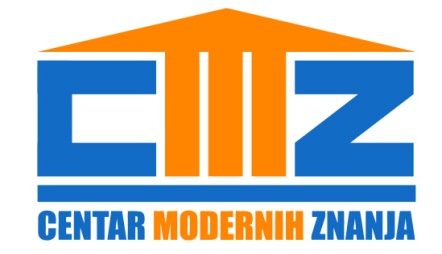 VIII MEĐUNARODNA NAUČNA KONFERENCIJA“DRUŠTVENE DEVIJACIJE”TEMA KONFERENCIJE PRAVO NA ZDRAVLJE I OBRAZOVANJE – UNIVERZALNA LJUDSKA PRAVA-  Banja Luka, 23.06. - 24.06.2023. godine -Univerzalna deklaracija o ljudskim pravima govori o dva univerzalna ljudska prava - pravo na zdravlje (čl. 25) i pravo na obrazovanje (čl. 26).Prema ovoj deklaraciji, pravo na zdravlje podrazumjeva da svako ima pravo na standard života koji obezbeđuje zdravlje i blagostanje, njegovo i njegove porodice, uključujući hranu, odjeću, stan i ljekarsku njegu i potrebne socijalne službe, kao i pravo na osiguranje u slučaju nezaposlenosti, bolesti, onesposobljenja, udovištva, starosti ili drugih slučajeva gubljenja sredstava za izdržavanje usljed okolnosti nezavisnih od njegove volje. Majke i djeca imaju pravo na naročito staranje i pomoć. Sva djeca, rođena u braku ili van njega, uživaju jednaku socijalnu zaštitu. Pravo na obrazovanje naglašava da svako ima pravo na obrazovanje. Obrazovanje treba da bude besplatno, bar u osnovnim i nižim školama. Osnovno obrazovanje je obavezno. Tehničko i stručno obrazovanje treba da bude svima podjednako dostupno na osnovu njihove sposobnosti. Obrazovanje treba da bude usmjereno ka punom razvitku ljudske ličnosti i učvršćivanju poštovanja ljudskih prava i osnovnih sloboda. Ono treba da unapređuje razumijevanje, trpeljivost i prijateljstvo među svim narodima, rasnim i vjerskim grupama, kao i djelatnost Ujedinjenih nacija za održanje mira.Tema ovogodišnje konferencije polazi od raznih dilema i pitanja kao što su: Znamo li šta propisuju čl. 25. i 26. Univerzalne deklaracije o ljudskim pravima? Kako obezbjeđujemo ova prava na nacionalnom i svjetskom nivou? Kakve zdravstvene izazove donosi sadašnjost i budućnost? Koje obrazovne inovacije zaslužuju nove generacije? Koji su to pravni aspekti i principi koji obezbjeđuju sprovođenje ovih univerzalnih prava u društvu? i sl.Cilj konferencijeCilj konferencije je da se prezentuju dosadašnja iskustva stručnjaka i naučnih radnika, efikasna rješenja, pogledi i pristupi u vezi sa temom skupa, kao i rezultati istraživanja čija praktična upotreba može pomoći u sprovođenju i zaštiti univerzalnih ljudskih prava iz oblasti zdravlja i obrazovanja. Isticanjem aktuelnosti ove teme  upućen  je  poziv  i  izazov  stručnjacima  svih  struka  vezanih  za  ovo  područje,  da  u  svojoj  praksi  i  naučnom  radu  učine dodatni napor, te ovom problemu poklone dužnu pažnju.Teme konferencijeUniverzalne ljudska prava iz ugla pravnih naukaUniverzalne ljudska prava iz ugla zdravstvene i socijalne zaštiteUniverzalne ljudska prava iz ugla obrazovanjaUniverzalne ljudska prava iz ugla nevladinih organizacijaUniverzalne ljudska prava iz ugla medijaUniverzalne ljudska prava i marginalizovane grupePrava osoba treće životne dobiUniverzalne ljudska prava iz ugla krivičnih sankcija maloljetnih prestupnika i zatvorenikaPrava maloljetnih prestupnika i zatvorenika kroz prizmu resocijalizacijePravo na zdravlje i obrazovanje iz ugla Evropske socijalne poveljeObaveze države i socijalnih partnera u vezi sa ratifikovanim međunarodnim dokumentima koja se odnose na zdravlje i obrazovanje  Usklađenost domaćeg zakonodavstva sa međunarodnim aktima iz oblasti zdravlja i obrazovanja. Narušavanje univerzalnih ljudskih prava  za vrijeme pandemije virusa koronaPravo na zdravlje iz ugla rehabilitacije i javnog zdravljaPravo na zdravlje i obrazovanje djece sa smetnjama u razvojuPrava i mogućnosti obrazovanja osoba sa invaliditetomSocijalna isključenost marginalizovanih grupaPrava djece na socijalnu zaštituPravo na osiguranje u slučaju nezaposlenosti, bolesti, onesposobljenja, udovištva, starosti ili drugih slučajeva gubljenja sredstava za izdržavanjeZdravlje i seksualna rizična ponašanja mladihMaloljetničke trudnoćeRizična seksualna ponašanja djece i mladih Mladi i spolno prenosive bolestiZdravlje djece u hraniteljskim porodicamaSiromaštvo i zdravlje ljudiMunchausenov sindrom - ugrožavanje zdravlja i života djetetaFizička aktivnost – dobrobit i zdravstveni rizici Psihički poremećaji kod djece i mladih Suicid kod djece i mladih – prevencijaSport, rizici i zdrav život djece Profesionalni stres i mentalno zdravljeUtjecaj traume iz djetinjstva na zdravlje  i ponašanje u odrasloj dobiŠkola kao faktor zaštite prava djece Izazovi i obrazovanje nove generacije učenikaInovacije u nastavnom procesuVaspitno-obrazovne inovacije u radu sa djecom predškolskog uzrastaPristup cjeloživotnom učenju u savremenom društvuObrazovanje osoba treće životne dobi u funkciji zdravijeg životaPravo djece na stručno-razvojnu podršku i pomoć Promocija mentalnog zdravlja i kvaliteta života djece i mladihPromocija mentalnog zdravlja i prevencija depresije kod mladih osobaPravo na zdravlje i prevencija ovisnosti Edukacija u prevenciji zavisnostiUloga edukacije u prevenciji poremećaja hranjenjaPredškolske ustanove kao faktor zaštite prava djeceEdukacija u prevenciji poremećaja hranjenjaEdukacija u prevenciji seksualno rizičnih ponašanjaFizičko kažnjavanje i rizici po zdravlje djetetaPozitivno disciplinovanje djeteta i podsticanja zdravog razvojaPravo na obrazovanje i uloga obrazovanja u prevenciji trgovine ljudima Pravo na zdravlje i obrazovanje u prevenciji zlostavljanja kroz tradiciju i obredePravo na zdravlje i obrazovanje u prevenciji porodičnog nasiljaPedagoška edukcija trenera Pedagoška kultura roditeljaZaštita mentalnog zdravlja i obrazovanje Mentalno zdravlje i uloga roditeljaIgra kao podsticaj za zdravi dječji rast i razvojSocijalno isključeni i pravo na zdravlje i obrazovanjeUloga roditelja u očuvanju zdravlja djeteta Trafficking i mladi –  vaspitanje i obrazovanje u funkciji prevencijePravo na roditeljstvo u savremenom društvuNasilje kao rizični faktor u socijalizaciji djece i mladih iz ugla univerzalnih ljudskih pravaOrganizacija i održavanje konferencijeSkup će se održati u Banjoj Luci od 23.06. do 24.06.2023. godine u hotelu Vidović (http://hotelvidovic.com/en/).  Za sve učesnike naučne konferencije obezbjeđen je popust na smještaj od 10% u hotelu Vidović.Prijava za učešće na konferencijiApstrakt sa popunjenim prijavnim obrazcem se šalje najkasnije do 20.03. 2023. godine. Potencijalni učesnici konferencije mogu prijaviti svoje učešće sa kompletnim radom najkasnije do 12. 05. 2023. godine. Kompletan rad šalje se u elektronskoj formi na adresu centarmodernihznanja@gmail.com.Učesnik konferencije može prijaviti samo jedan autorski rad. Na jednom dostavljenom radu se mogu prijaviti najviše tri autora. Zbornik je uvršten u naučne baze CEEOL, ERIH PLUS, RESEARCH GATE, SJIF Journal Master List (SJIF 2021 – 6,439), DOI, itd. (za više informacija pogledajte sajt udruženja www.centarmodernihznanja.com).KotizacijaSvi učesnici konferencije plaćaju kotizaciju u iznosu 200 KM ili 100 eura. I autor i koautori plaćaju pun iznos kotizacije. U cijenu kotizacije uračunat je radni materijal, praćenje svih sekcija konferencije, sertifikat, zbornik radova, ketering i osvježenje u toku pauza, ručak, svečana večera. U okviru kotizacije uključeni su i sljedeći turistički sadržaji:Degustacija 10 vrsta pizza nakon završetka radnog dijela konferencijeVođena tura kroz Muzej Republike Srpske, projekcija filma o „banjalučkom ekskaliburu“ i nastup etno-grupe, uz koktel i zakusku    https://www.rts.rs/page/magazine/sr/story/511/zanimljivosti/3702237/mac-u-kamenu-pronadjen-u-banjaluci.html Rafting tura na Vrbasu za zainteresovne učesnike, uz profesionalne skipere https://www.facebook.com/RaftingExtreme/ Mala škola pecanja (za učesnike koji ne idu na rafting), uz učitelje pecanja i profesionalnu opremuZajedničko druženje na obali Vrbasa, uz roštilj, živu muziku i posebno iznenađenje organizatora u ugodnom okruženju rafting kluba na plaži Serfitikat o učešću i Zbornik sa konferencije će biti uručen svim učesnicima na dan održavanja konferencije. Učesnicima koji budu spriječeni da prisustvuju konferenciji zbornik i radni materijal će biti dostavljen putem pošte. Uplata kotizacije  Centar modernih znanja, Ulica Branka Ćopića 9, Republika Srpska, BiH, žiro račun 5672412700024351 ATOS bank a.d. Banja Luka. Za uplate iz inostranstva dostavljamo detaljne bankovne instrukcije. Uplatu je potrebno izvršiti najkasnije do 23.05.2023. godine. Skeniranu uplatnicu poslati na e-mail udruženja.  U slučaju da se do tog datuma ne izvrši uplata rad neće biti uvršten u Zbornik konferencije. Takođe, oni učesnici koji zbog obaveza ne mogu prisustvovati konferenciji mogu da ne izlažu rad koji će takođe biti objavljen u Zborniku, ali uz obaveznu uplatu kotizacije.Uputstvo autorima:Redakcija konferencije će recenzirati sve prispjele radove. Radovi koji dobiju pozitivnu recenziju biće objavljeni u Zborniku radova naučne konferencije. Autor rada treba da poštuje sljedeće standarde:- 	Rad treba da bude pisan u sistemu Microsoft Word, nikako u sistemu PDF, zbog tehničkog uređenja publikacije.- 	Obim rada treba da bude od 6-10 stranica.- 	Rad kucati fontom Times New Roman (TNR), veličina fonta je 11 tačaka, prored 1  poravnanje na obje strane.- 	Naslov rada pisati velikim slovima font 12 tačaka, boldirano i centrirano.- 	Ispod naslova rada napisati ime i prezime autora, naučno ili stručno zvanje, instituciju ili ustanovu u kojoj je zaposlen/a. U fusnoti napisati e-mail adresu.- 	Rad treba da ima naslov i apstrakt na jednom od jezika bivših republika SFR Jugoslavije) i na engleskom jeziku (na kraju rada), ključne riječi, glavni tekst.  - 	Apstrakt se nalazi na početku rada, prvo na jednom od jezika bivših republika SFR Jugoslavije, a na kraju rada na engleskom jeziku (ili obrnuto ukoliko je rad na engleskom jeziku). Apstrakt treba da bude veličine jednog pasusa do 300 riječi, font TNR, 11 tačaka, italic.- 	Ključne riječi navode se iza apstrakta, može ih biti do pet, font TNR, 11, italic.- 	Glavni tekst rada treba da ima dijelove sa podnaslovima (ne bi ih trebalo numerisati). Istraživački rad treba da sadrži uvod sa isticanjem problema, primijenjenu metodu, izlaganje postignutih rezultata, diskusiju, zaključna razmatranja, literaturu.- 	Na kraju rada treba navesti popis korišćene literature prilikom izrade rada. Bibliografska jedinica treba da sadrži prezime i ime autora, godinu izdanja, naslov publikacije (kurzivom), mjesto izdanja, ime izdavača. Navođenje poglavlja u knjizi, članka u časopisu i web dokumenta ostvariti prema uobičajenim APA standardima.- 	Pri citiranju treba poštovati APA standarde citiranja.- 	Radovi će biti štampani u crno-bijeloj tehnici i zato su ilustracije u boji suvišne. Slike i tabele treba da budu razumljive, da imaju numeraciju i legende. - 	Rad treba biti lektorisan. - 	Radovi koji ne budu pripremani prema uputstvu neće biti prihvaćeni.Informacije o svim aktivnostima i prethodnim konferencijama možete pogledati na sajtu udruženja  www.centarmodernihznanja.comKontakt osoba:Prof. dr Nebojša Macanović, email: centarmodernihznanja@gmail.com, tel: +387(0)65 609 929                                                                                                  Predsjednik CMZProf. dr Nebojša Macanović